  SECRÉTARIAT DU FONDS DÉDIÉ À LA SOLIDARITÉ INTERNATIONALE  DELEGATION GENEVE VILLE SOLIDAIRE(DGVS)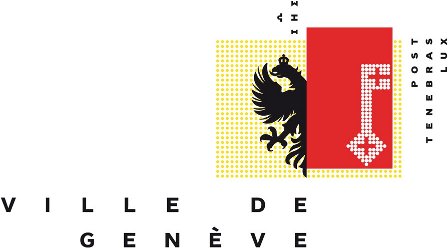 Formulaire de Présentation du Projet (pour les demandes inférieures à 60'000.- CHF)(Attention : 4 pages maximum)Informations généralesCoordonnées de l’organisation requéranteCoordonnées du partenaire localCadre d’insertion du projet dans le contexte localObjectif du projet et objectifs spécifiquesDescriptif des activités du projetPartenaire local Approche et stratégie de mise en œuvreDispositif de suiviBénéficiaires du projetPérennité du projetPlan de financement (par année)Lieu :	Date : Page réservée à l’organisation requérante -  À ne pas inclure dans la soumission du formulaireIntitulé du projet : Pays, Région, Ville : Type de projet (plusieurs choix possibles) : □ Renforcement des capacités □ Droits humains □ Développement rural□ Coopération décentralisée □ Education □ Santé □ Genève internationale □ Développement urbain □ Souveraineté alimentaire □ Activités économiques et promotion des PME □ Formation professionnelle □ Gestion des ressources naturelles
□ Autre :L’organisation a-t-elle déjà été financée par la Ville de Genève : □ Oui, □ NonL’organisation a-t-elle déjà été financée par le Canton de Genève : □ Oui, □ NonL’organisation a-t-elle déjà été financée par la Confédération : □ Oui, □ NonNom de l’organisationAdressePersonne de contactFonctionTéléphone fixeTéléphone portableE-mailSite webActivités à Genève par l’organisation requéranteNom de l’organisationAdresse Personne de contactTéléphone fixeTéléphone portableE-mailSite webInformations principales sur le cadre géographique, économique et social en lien direct avec le projet :Comment l’idée de ce projet est-elle apparue ?Brève description de la structure et rôle du partenaire local dans le projetDans quelle mesure le projet intègre-t-il la dimension genre ?Dans quelle mesure le projet intègre-t-il la dimension développement durable ?Comment les autorités locales, nationales ou régionales sont engagées dans la mise en œuvre du projet ?Système de suivi du projet et leçons apprises des expériences antérieures (positives et négatives, problèmes et solutions) :Bénéficiaires directs (nombre et type), participent-ils à l’élaboration du projet et à sa réalisation ? :Bénéficiaires indirects (nombre et type) :Mesures en faveur de la pérennisation du projet et perspectives post-financement du projet et ressources pour assurer la continuitéPlan de financementContributions (CHF)%En coursAcquiseRefuséeCoût total du projetContribution du partenaire localContribution des bénéficiaires (espèces ou nature)Fonds propres de l’organisationContribution du CantonContribution de communes (hors ville)Contribution de la ConfédérationAutre :Demande de financement à la Ville de Genève